Алексеевск муниципаль районы Советының12.02.2021 №31«Алексеевск муниципаль районында балигъ булмаганнар эшләреһәм аларның хокукларын яклау комиссиясетурында»гы карарына үзгәрешләр кертү турында         Кадрлар үзгәрү сәбәпле һәм «Татарстан Республикасында балигъ булмаганнар эшләре һәм аларның хокукларын яклау комиссияләре турында»2011 елның 20 маендагы 26-ТРЗ номерлы Татарстан Республикасы Законы нигезендәАлексеевск муниципаль районы Советы карар итте:1. «Алексеевск муниципаль районында балигъ булмаганнар эшләре һәм аларның хокукларын яклау комиссиясе турында» гы 12.02.2021 ел, №31 Совет карарына кушымтага түбәндәге үзгәрешләрне кертергә:сүзләрне:«Юнысов Р.Р –  Россия Эчке эшләр министрлыгының Алексеевск районы буенча бүлек башлыгы урынбасары-полиция башлыгы (килештерү буенча)»сүзләре белән алмаштырырга:«Хәсәнов И.Р. – Россия Эчке эшләр министрлыгының Алексеевск районы буенча бүлек башлыгы урынбасары – полиция башлыгы (килештерү буенча)»сүзләр белән тулыландырырга:«Семина Н.А. – Алексеевск районында халыкка социаль хезмәт күрсәтү комплекслы үзәге директоры (килештерү буенча)»сүзләрне төшереп калдырырга:«Тукмакова Г. Н. - Алексеевск муниципаль районы опека һәм попечительлек бүлеге башлыгы»2. Әлеге карарны «Интернет»мәгълүмат-телекоммуникация челтәрендәге Татарстан Республикасы Алексеевск муниципаль районының рәсми сайтында  урнаштырырга.3. Әлеге карарның үтәлешен тикшереп торуны Алексеевск муниципаль районы Советының социаль мәсьәләләр һәм милли сәясәт буенча даими депутат комиссиясенә йөкләргә.Муниципаль район башлыгы,Совет рәисе                                                                  С. А. ДемидовАЛЕКСЕЕВСКИЙ  РАЙОННЫЙ СОВЕТАЛЕКСЕЕВСКОГО МУНИЦИПАЛЬНОГО РАЙОНАРЕСПУБЛИКИ ТАТАРСТАН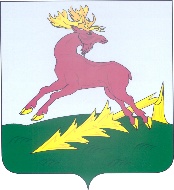 ТАТАРСТАН РЕСПУБЛИКАСЫАЛЕКСЕЕВСКМУНИЦИПАЛЬ РАЙОНЫНЫҢАЛЕКСЕЕВСКРАЙОН СОВЕТЫРЕШЕНИЕ                    03.11.2022п.г.т. Алексеевское КАРАР№ 135